LICEO SCIENTIFICO STATALE “FERMI - MONTICELLI”                       Via Nicola Brandi, 22 – 72100 Brindisi Tel. 0831.452615      Codice Fiscale: 91074520742 – Cod. Min. BRPS09000VE-mail:brps09000v@istruzione.it –brps09000v@pec.istruzione.itIndirizzo web: www.fermiliceobrindisi.itMODELLO DI PRESENTAZIONE PROGETTO PCTOTITOLO DEL PROGETTODATI DELL’ISTITUTO CHE PRESENTA IL PROGETTOIstituto: LICEO SCIENTIFICO STATALE "FERMI - MONTICELLI" HIGH EUROPEAN SCHOOLCodice Mecc:BRPS009000VIndirizzo: VIA NICOLA BRANDI 22 - 72100 BRINDISITel.: fax _____________e- mail _______________________________________________________Dirigente Scolastico _____________________________________________ISTITUTI SCOLASTICI ADERENTI ALLA EVENTUALE RETEIMPRESE / ASSOCIAZIONI DI CATEGORIA, PARTNER PUBBLICI, PRIVATI E TERZO SETTOREALTRI PARTNER ESTERNI6. ABSTRACT DEL PROGETTO (CONTESTO DI PARTENZA, OBIETTIVI E   FINALITA’ IN COERENZA CON I BISOGNI FORMATIVI DEL TERRITORIO, DESTINATARI, ATTIVITA’, RISULTATI E IMPATTO)7. STRUTTURA ORGANIZZATIVA, ORGANI E RISORSE UMANE COINVOLTI,  IN                   PARTICOLARE DESCRIVERE IN DETTAGLIOSTUDENTICOMPOSIZIONE DEL CTS/ CS –DIPARTIMENTO/I COINVOLTO/ICOMPITI, INIZIATIVE/ATTIVITÀ CHE SVOLGERANNO I CONSIGLI DI CLASSE INTERESSATICOMPITI, INIZIATIVE, ATTIVITÀ CHE I TUTOR INTERNI ED ESTERNI SVOLGERANNO IN RELAZIONE AL PROGETTO8. RUOLO DELLE STRUTTURE OSPITANTI NELLA FASE DI PROGETTAZIONE E DI REALIZZAZIONE DELLE ATTIVITÀ PREVISTE DALLE CONVENZIONI9. RISULTATI ATTESI DALL’ESPERIENZA DI ALTERNANZA IN COERENZACON I BISOGNI DEL CONTESTO10. AZIONI, FASI E ARTICOLAZIONI DELL’INTERVENTO PROGETTUALE 11. DEFINIZIONE DEI TEMPI E DEI LUOGHI12. INIZIATIVE DI ORIENTAMENTO13. PERSONALIZZAZIONE DEI PERCORSI14. MONITORAGGIO DEL PERCORSO FORMATIVO E DEL PROGETTO15.VALUTAZIONE DEL PERCORSO FORMATIVO E DEL PROGETTO16. MODALITÀ CONGIUNTE DI ACCERTAMENTO DELLE COMPETENZE (Scuola - Struttura ospitante) (TUTOR struttura ospitante, TUTOR scolastico, STUDENTE, DOCENTI DISCIPLINE COINVOLTE, CONSIGLIO DI CLASSE)17. COMPETENZE DA ACQUISIRE, NEL PERCORSO PROGETTUALE CON SPECIFICO RIFERIMENTO ALL’EQF20. MODALITÀ DI CERTIFICAZIONE/ATTESTAZIONE DELLE COMPETENZE(FORMALI, INFORMALI E NON FORMALI)21. DIFFUSIONE/ COMUNICAZIONE/INFORMAZIONE DEI RISULTATIIstitutoCodice MeccanograficoDenominazioneIndirizzoDenominazioneIndirizzoTUTTI I DIPARTIMENTI DELL'ISTITUTO SONO COINVOLTI NEL PROGETTO DI ALTERNANZA DI SCUOLA LAVORO, AL FINE DI CONTRIBUIRE, CIASCUNO CON LE PROPRIE SPECIFICITA', ALLA REALIZZAZIONE DEL PROGETTO.I SINGOLI CONSIGLI DI CLASSE SVOLGERANNO UN RUOLO DI MONITORAGGIO CONTINUO SU QUELLA CHE E' L'EVOLUZIONE DEL PROGETTO NELLA SINGOLA CLASSE, AVANZANDO PROPOSTE PER RENDERE IL PROGETTO IL PIU EFFICACE POSSIBILE PER GLI STUDENTI ED ADATTARLO ALLE ESIGENZE ED ALLE ASPETTATIVE DEGLI STESSITUTOR INTERNIDEVONO, VALUTATE LE ATTITUDINI E LE ASPETTATIVE DEGLI STUDENTI, INDIVIDUARE LA TIPOLOGIA DI ATTIVITA' PER L'ESPLETAMENTO DELLA QUALE SONO MAGGIORMENTE PROPENSI. I TUTOR INTERNI DOVRANNO, POI, COORDINARSI CON I TUTOR ESTERNITUTOR ESTERNIDOVRANN, QUINDI, RELAZIONARE AL TUTOR INTERNO IL TIPO DI ATTIVITA' ESPLETATA DALLO STUDENTE E IL RELATIVO RENDIMENTO, TENUTO CONTO ANCHE DEGLI ASPETTI COMPORTAMENTALI DEGLI ALUNNILE STRUTTURE OSPITANTI HANNO UN RUOLO CENTRALE, SIA NELLA FASE PROGETTUALE SIA DI REALIZZAZIONE DELLE ATTIVITA' PREVISTE DALLA CONVENZIONE. LE STRUTTURE, INFATTI, SULLA BASE DELL'ATTIVITA' SVOLTA DALLE STESSE INDIVIDUANO , UNITAMENTE CON LA SCUOLA, I PERCORSI DA FAR INTRAPRENDERE DAGLI STUDENTI RACCORDANDOSI CON I TUTOR INTERNI PER IL MONITORAGGIO DEL RENDIMENTO E DEL COMPORTAMENTO DEL SINGOLO STUDENTE.IL RISULTATO CHE LA SCUOLA SI PROPONE DI RAGGIUNGERE CON IL PROGETTO ALTERNANZA E' QUELLO DI FAR ASSUMERE AL SINGOLO STUDENTE, CONTEZZA DELLE DIVERSE REALTA' LAVORATIVE, IN MODO TALE DA POTER ORIENTARE LE SUE SCELTE FUTURE ANCHE A LIVELLO UNIVERSITARIO, NON SOLO SULLA BASE DI NOZIONI TEORICHE, MA ANCHE DI APPROFONDIMENTI PRATICI MATURATI SUL CAMPOAttività previste - Modalità di svolgimento- SPORTELLO INFORMATIVO PER STUDENTI E GENITORI. NELLE ORE DEDICATE A TALE ATTIVITA' IL GRUPPO DI LAVORO ALTERNANZA FORNIRA' INFORMAZIONI E CHIARIMENTI SU TUTTI I DUBBI DI CARATTERE OPERATIVO DEL PROGETTO;- ORGANIZZAZIONE DI CONFERENZE E SEMINARI RELATIVE A TEMATICHE SPECIFICHE.Attività previste - Modalità di svolgimentoOGNI PERCORSO SARA' INDIVIDUATO SULLA BASE DSELLE CONCRETE ESIGENZE E PROPENSIONI DELLO STUDENTE. SARANNO, QUINDI, INDIVIDUATE LE STRUTTURE OSPITANTI SULLA BASE DELL'ATTIVITA' DAGLI STESSI SVOLTA. AD ESSE SARANNO ASSEGNATI GLI STUDENTI CHE ABBIANO MANIFESTATO UNA PROPENSIONE PER L'ATTIVITA' CONCRETAMENTE SVOLTA DALLE IMPRESE/ASSOCIAZIONI/ENTIIL MONITORAGGIO DEL PERCORSO FORMATIVO E DEL PROGETTO VIENE EFFETTUATO ATTRAVERSO IL RAPPORTO COSTANTE TRA TUTOR INTERNO E TUTOR ESTERNO. UTILIZZO DELLA PIATTAFORMA DIGITALE "ARGO" CHE SARA' AGGIORNATA CON I DATI RELATIVI AD OGNI STUDENTE, A CURA DELLA SEGRETERIA STUDENTIVALUTAZIONE DEL PERCORSO FORMATIVO E DEL PROGETTO A CURA DEL TUTOR E DEL CONSIGLIO DI CLASSESECONDO I MODELLI SUGGERITI DAL MIURLivelloCompetenzeAbilitàConoscenzeSITO WEB DELLA SCUOLA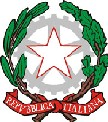 